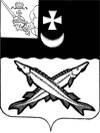 АДМИНИСТРАЦИЯ  БЕЛОЗЕРСКОГО  МУНИЦИПАЛЬНОГО   РАЙОНА  ВОЛОГОДСКОЙ ОБЛАСТИП О С Т А Н О В Л Е Н И ЕОт     23.12.2015   №   973О внесении изменения  в постановлениеадминистрации района от 24.12.2012 № 1288      ПОСТАНОВЛЯЮ:      1. Внести в постановление администрации района от 24.12.2014 № 1288 «О создании комиссии по предварительному рассмотрению документов по награждению» изменение, изложив приложение 1 «Состав комиссии по предварительному рассмотрению документов по награждению» в новой редакции (прилагается).      2. Настоящее постановление подлежит опубликованию в районной газете «Белозерье».     Глава района                                                                           Е.В. ШашкинПриложение к постановлению                                                         администрации района                                                                          от 23.12.2015 № 973                                                                    «Утвержден постановлением                                                                         администрации Белозерского                                                             муниципального района                                                        от 24.12.2012 № 1288                                               (приложение 1)СОСТАВКОМИССИИ ПО ПРЕДВАРИТЕЛЬНОМУРАССМОТРЕНИЮ ДОКУМЕНТОВ ПО НАГРАЖДЕНИЮСоловьев Д.А., первый заместитель Главы района, председатель комиссии;Котлова Е.Ю., старший методист отдела организационно-контрольной и кадровой работы, секретарь комиссии.Члены комиссии:Карлина А.М., начальник юридического отдела администрации района;    Рюмина Г.Н., начальник общего отдела администрации района;    Хомутов А.А., начальник отдела организационно-контрольной   и   кадровой  работы администрации района;     Копылова Е.Г., начальник отдела культуры, спорта,  туризма и молодёжной политики администрации района;    Сторожилов Н.Г., депутат Представительного Собрания района (по согласованию).» 